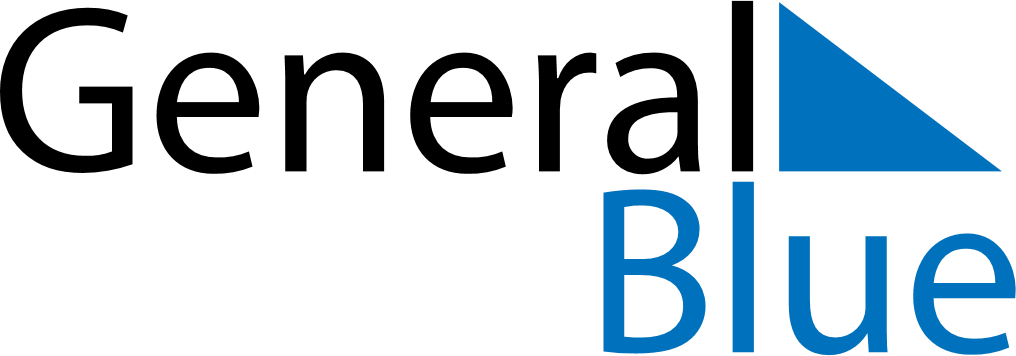 November 2027November 2027November 2027Antigua and BarbudaAntigua and BarbudaMondayTuesdayWednesdayThursdayFridaySaturdaySunday1234567Independence Day89101112131415161718192021222324252627282930